CÓDIGO 194130GT077NOMBRE: UN CAMBIO METODOLÓGICO EN NUESTRA ESCUELA
SESIÓN Nº LUGAR FECHA/ HORARIO
1. ORDEN DEL DÍA DE LA SESIÓN DE TRABAJO:Concretar  los objetivos que queremos para este curso.Buscar información sobre las estrategias de pensamiento.Seleccionar algunas estrategias para practicarlas nosotros primero en el aula.
2. DESARROLLO DE LA SESIÓN:En un primer momento de la sesión el grupo innova selecciona los objetivos que queremos alcanzar   este curso con esta formación. Quedando los siguientes:1.- Dominar la programación de UD/ proyecto para asesorar a sus compañeros/as en la realización de las suyas.2.- Realizar experiencias de aprendizaje  y evaluación incorporando metodologías innovadoras.3.- Recoger las experiencias de sus compañeros para preparar un intercambio de buenas prácticas.En una segunda parte, nos repartimos el trabajo en dos subgrupos para leer sobre las estrategias de pensamiento y que cada subgrupo seleccione dos y las explique para ponerlas en práctica.Al final de la sesión las estrategias que se han seleccionado son:Grupo 1: KWL y Veo, pienso y me pregunto.Grupo 2: CSI y Compara y contrasta.Todas son explicadas y nos hemos comprometido a aplicarlas en el aula.3. TAREAS PENDIENTES:Documentar las estrategias realizadas y subirlas a la nube.Tener en clase muestras de las estrategias realizadas.Elaboración de un rincón innova en la sala de profesores.SESIÓN NºLUGARFECHA/HORARIO2AULA 1ºACEIP CERVANTES(CARMONA)21/11/2018Comienzo: 16:00 hFin: 19:00 hCOMPONENTESBustos Medina, Fco. JoséDomínguez Valencia, Mari CarmenEncina Cabello, María DoloresFranco Lozada, NievesGonzález Lobato, RosarioLozano Lozano, Mari CarmenMartínez Infante, Marcos AntonioOsuna García, Miguel ángelPérez Hinojosa, MarianaSantos Nieto, Ana MaríaValencia Ávila, Francisco Javier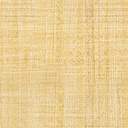 